Decorative Lightning Protection Parts CatalogSold by Blackbird Lightning Protection Call 423-454-0524 to place an order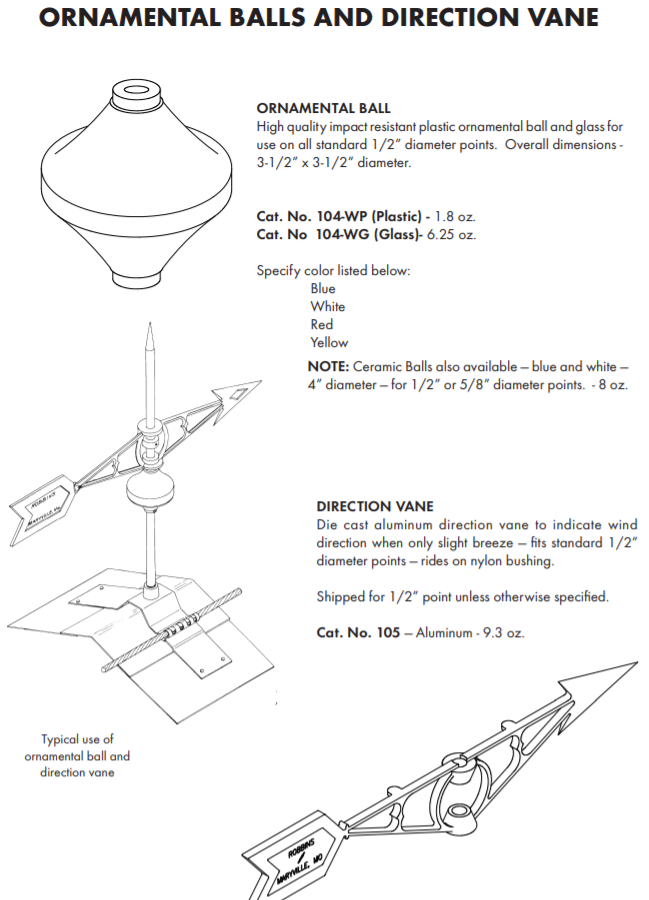 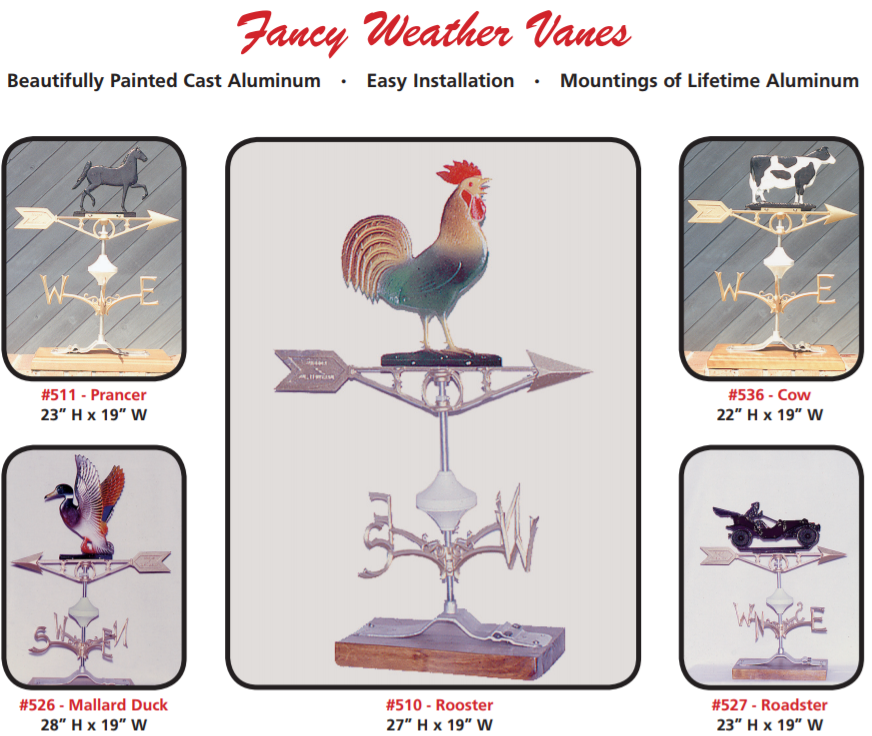 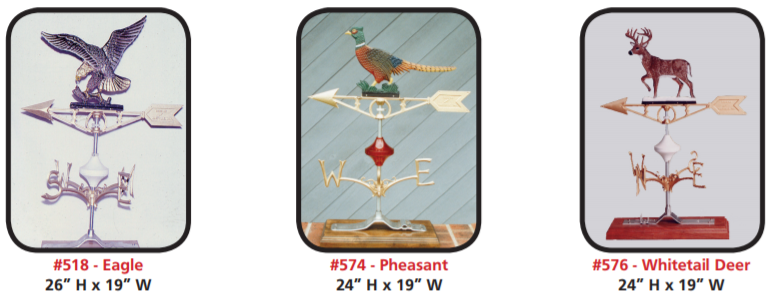 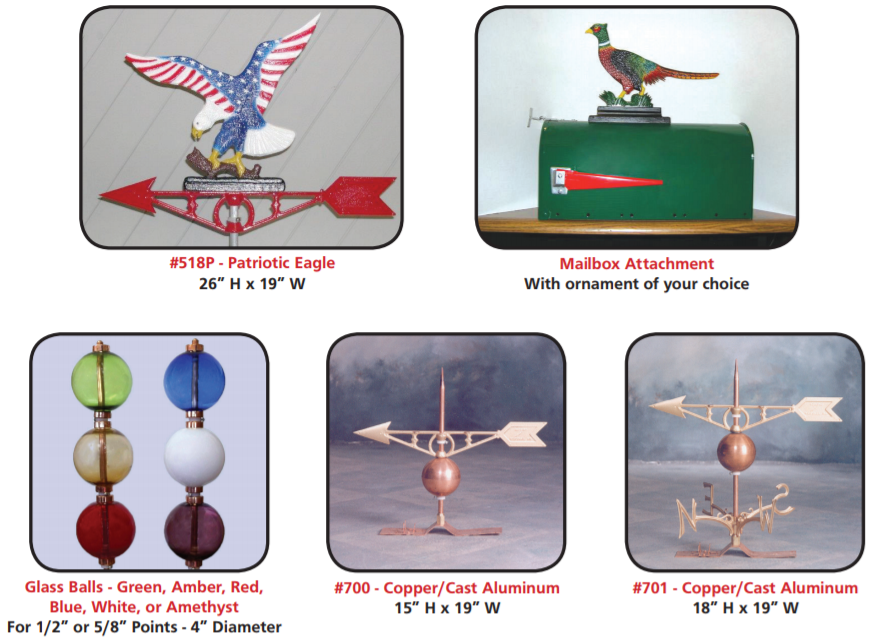 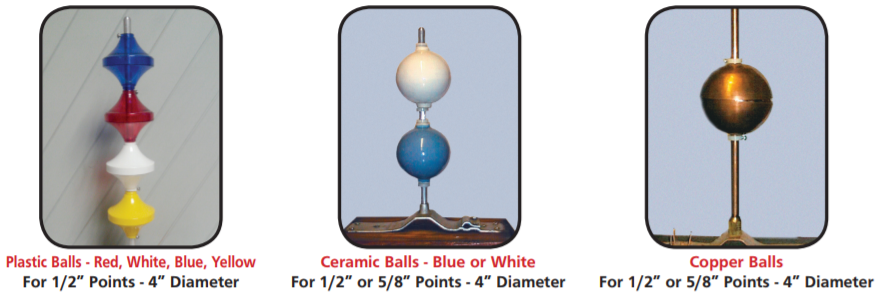 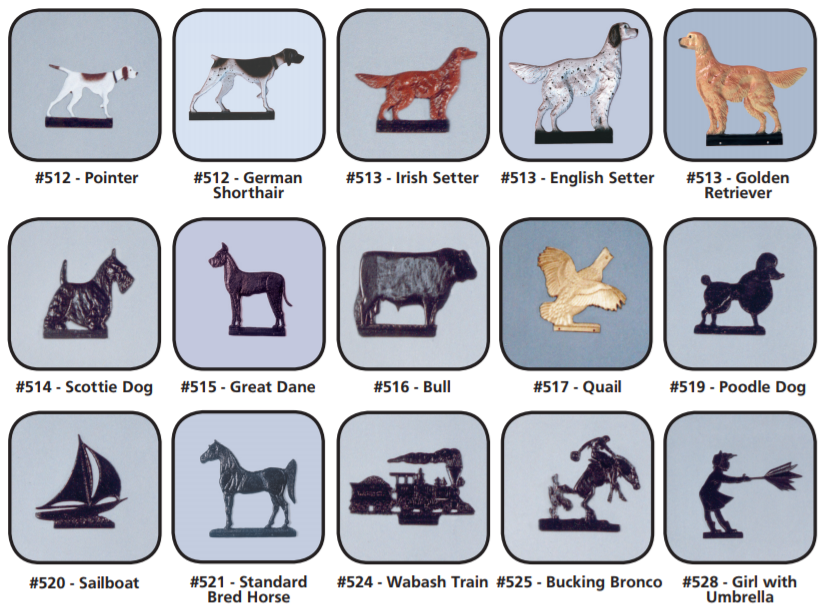 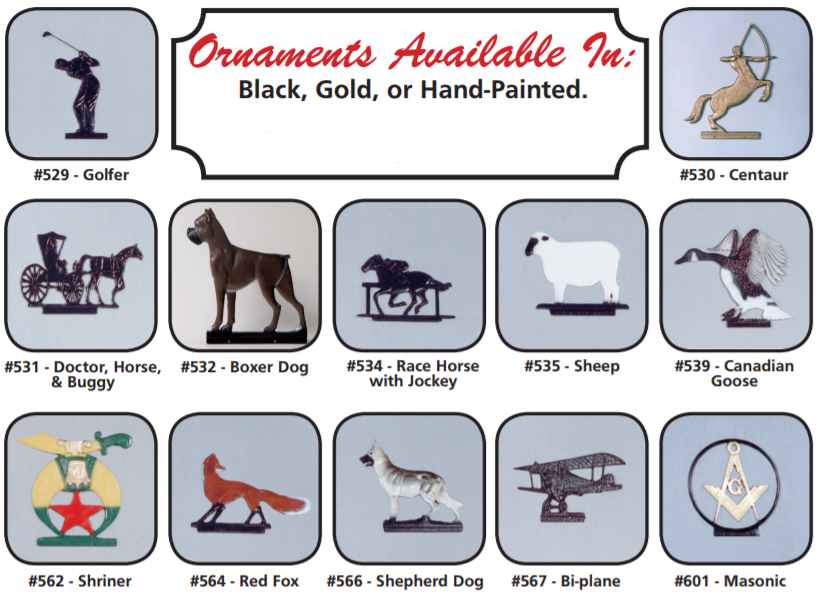 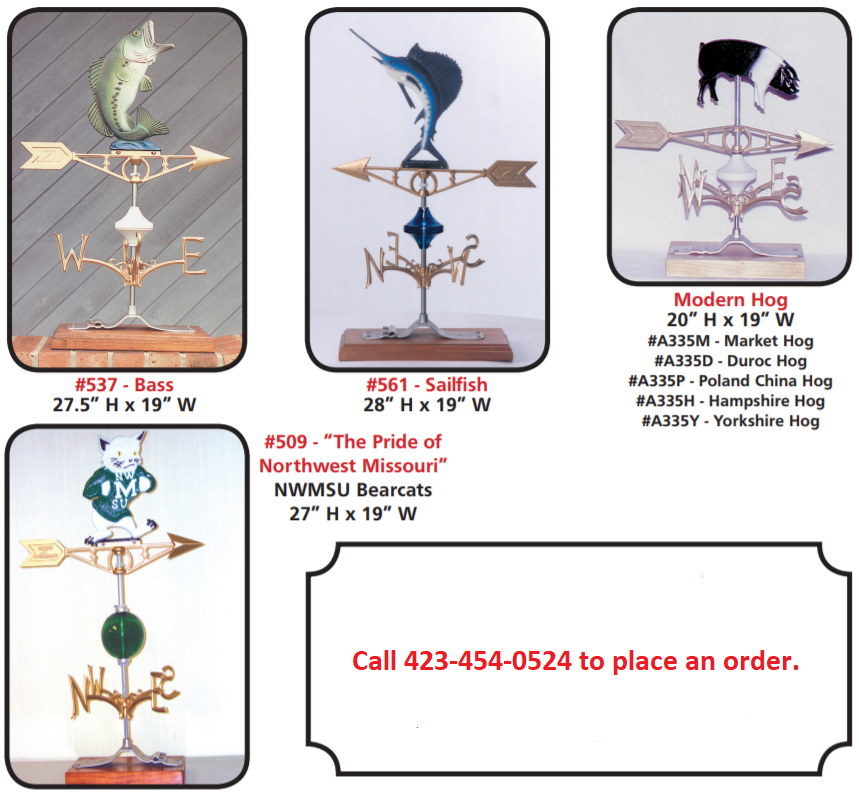 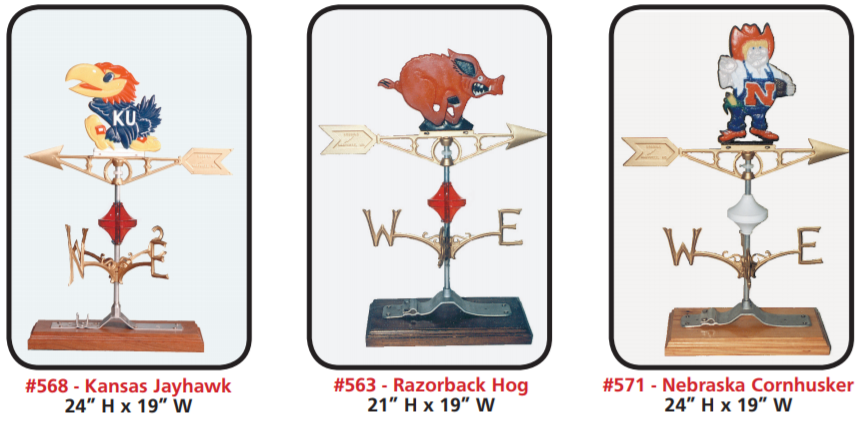 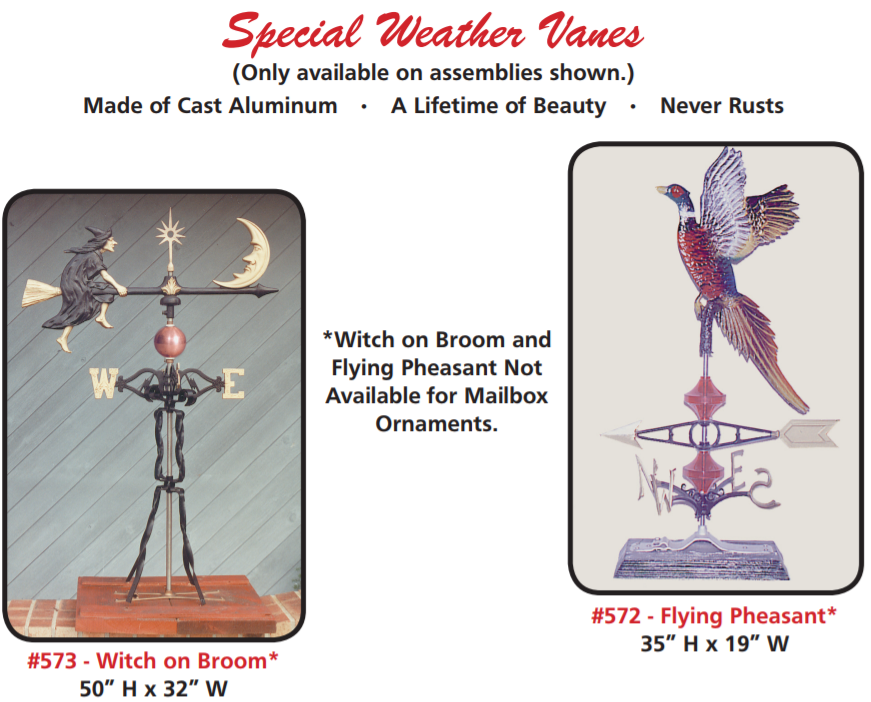 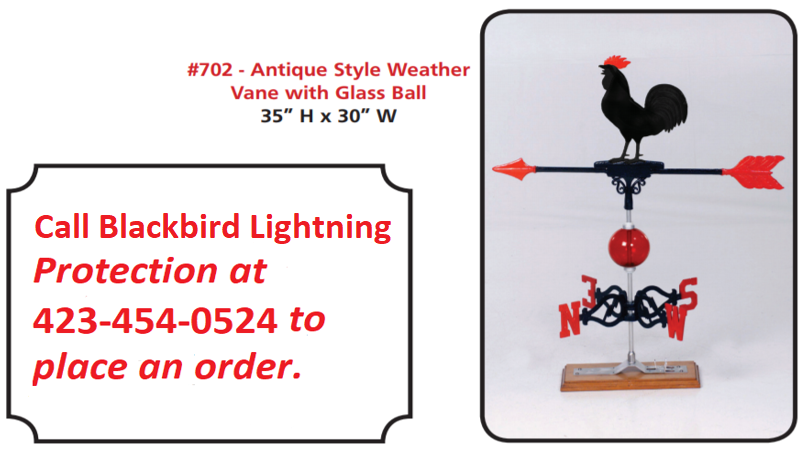 